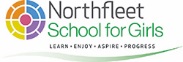 NORTHFLEET SCHOOL FOR GIRLSJOB DESCRIPTIONPost:		Sixth Form Study and Academic Coach  Responsible to:	Assistant Headteacher - Sixth Form and Fast Track Post Level & Grade:	Kent Scheme KS5   Hours:		17.5 Hours per week Purpose:Through this role you will work closely with Sixth Form students to further develop a culture of high achievement, including the following:Supervising the Sixth Form study area at agreed timesWorking as an Academic Coach for a caseload of studentsThis role has a large scope to ensure all our students are able to develop positive learning behaviours, overcome barriers and achieve excellent results.  Main (Core) Duties:Sixth Form Study Support Registering Sixth Form students in study support sessionsWorking with students to ensure a productive environment in which students make good progress in their self-studyFollow up on students who are not attending study sessions or engaging appropriately, working with Sixth Form Engagement Support Leader and Base Leaders as requiredSupport Sixth Form Leaders in ensuring an ongoing professional environment in the study areaAcademic Coach Liaise with the Assistant Headteacher - Sixth Form and Fast Track to identify students who would benefit from coaching support over an agreed periodMeet regularly with the target group of students to identify reasons for low engagement/achievementLiaise with teachers on reasons for underachievement for the target group of students   Develop strategies to increase engagement/achievement based on needs, including use of target setting, addressing careers aspirations (with Careers and Progression Leader) and rewarding for progressWork with the students to develop actions plans to address issues and monitor the completion of plans/targetsWorking closely with parents and teachers to ensure all are aware of engagement issues and strategies to improve Routinely review the impact of strategies and adapt as required Other Duties  To take responsibility for own professional development, including developing knowledge as required to deliver sessions Take part in school meetings and CPD sessions as per the school calendar To undertake any duties that the Headteacher may reasonably request.Note:The above responsibilities are subject to the standards, general duties and responsibilities contained in the statement of Conditions of Employment, having due regard to the requirements of the curriculum, the school’s aims, objectives and schemes of work and any policies of the Governing Body.This job description is not necessarily a comprehensive definition of the post.  It will be reviewed and may be subject to modification or amendment at any time after consultation with the post holder.ORGANISATION:Assistant Headteacher - Sixth Form and Fast Track ↓Sixth Form Study and Academic Coach Agreed by:Postholder: 							Date: 				Print Name: 				______				Headteacher: 					   		Date:  				Person Specification QualificationsGCSE in English and Maths at a minimum of a Grade C – or equivalentExperienceWorking effectively with young people in education or another related areaWorking with the public and dealing with confidential issues Working in an educational environment or settingSkills and AbilitiesAbility to motivate young people by establishing empathetic and supportive relationshipsAbility to demonstrate a positive and enthusiastic approachAbility to organise and prioritise workload to achieve deadlinesGood communication, interpersonal and administrative skills Being friendly and welcoming at all times to students, staff, parents and visitorsAbility to effectively use ICT and other specialist equipment/resources. Ability to work under pressure and work efficiently to meet deadlinesAbility to work effectively in a team but also take initiative and work independently where requiredAbility to work confidentiallyDisplay commitment to the protection and safeguarding of studentsKnowledgeKnowledge of the principles involved in giving advice and guidance to young peopleKnowledge of a range of applications and software commonly used in schools including SIMs  Understanding of Child Protection procedures Awareness of Data Protection and confidentiality issuesBehavioursBehaviours which are compatible with our school vision, including:We achieve the best outcomes when all staff work together in a supportive collaborative environmentHigh expectations in all aspects of our work Staff and students can ‘enjoy the journey’In addition, we expect the following A ‘can do’ attitude where all possible avenues are explored to achieve the best outcomes for studentsFlexibility to work as required to achieve the best outcomes for studentsIntegrity and professional pride to do the job properly Rigorous, consistent and logical approach to ensuring all procedures and policies are followedGood sense of humour and ability to relate to colleagues, parents and students 